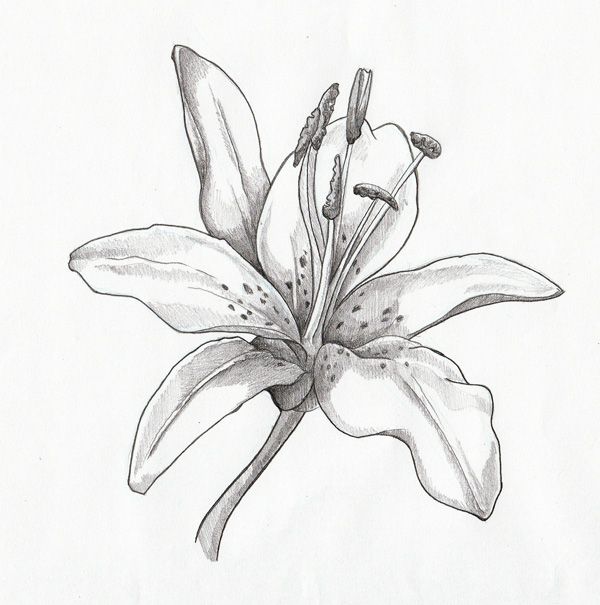 Pearls of the PiedmontAn NGC CO-SPONSORED SMALL STANDARD FLOWER SHOWPRESENTED BYThe Charlotte West Piedmont Judges ClubAffiliated with theTHE GARDEN CLUB OF NORTH CAROLINA, INC.SOUTH ATLANTIC REGION of NATIONAL GARDEN CLUBS, INC.NATIONAL GARDEN CLUBS INC.AND The Piedmont Daylily Club of North CarolinaTO BE HELD AT  CARMEL PRESBYTERIAN CHURCH2048 CARMEL ROADCHARLOTTE, NC  28226Jill Rogers - 704-441-5612OPEN and FREE TO THE PUBLIC June 18, 2022 – 12am – 4pmSHOW WILL BE DISMANTLED Saturday afternoon at 4pmFLOWER SHOW COMMITTEESGENERAL CHAIRMAN……………………….………………………….…. Jill Rogers – 704-441-5612Judges Chairman……………………………………….…..………..…….. Jill Rogers – 704-441-5612Awards  Chairman.………………………………………………………... Gerry Blake -704-454-5890Clerks Chairman……………………………..……………………..…..…… Jill Rogers – 704-441-5612Design Entries/Placement………………………………....…..…….... Jill Rogers – 704-441-5612Design Consultant………………………….………….……………... Susan Hooper – 704-577-3425Design Classification…………….……………………..……………..…… Jill Rogers – 704-441-5612Photographer……………………………………….…………………  Milton Moffett – 704-441-5612Properties and Signage Chairman……………………………….….………Piedmont Daylily ClubPublicity………………………………………..……………………...……….………Piedmont Daylily ClubStaging Chair………………….……………………………..…….….……… Jill Rogers – 704-441-5612AWARDSNGC STANDARD SYSTEM OF AWARDING IS USED FOR ALL DIVISIONSHandbook for Flower Shows, 2017 edition page 5Only one First Place (blue) ribbon per class or sub class: must score 90 or aboveOnly one Second Place (red) ribbon per class or sub class: must score 85 or aboveOnly one Third Place (yellow) ribbon per class or sub class: must score 80 or aboveOne or more Honorable Mention (white) ribbons as merited: must score 75 or aboveDESIGN AWARDSBEST IN SHOW – A DIVISION AWARD, a rosette of blue ribbons awarded to the highest scoring DESIGN (90 or above) in the NGC Design Division.  Only one will be awarded, if merited. Handbook for Flower Shows, 2017 edition page 45.The following SPECIAL AWARDS are given to encourage new and experienced designers to becreative and to use color harmoniously and imaginatively. BEST USE OF COLOR – A SPECIAL AWARD, a  rosette of yellow ribbons awarded by the West Piedmont Judges ClubMOST CREATIVE DESIGN – A SPECIAL AWARD, a rosette of purple ribbons awarded by the West Piedmont Judges ClubGENERAL RULES1 This Flower Show conforms to the Standards established by National Garden Clubs, Inc. (NGC).  The Handbook for Flower Shows (HB), 2017 edition, with revisions printed in the National Gardener Magazine (TNG) is the authority for all issues not covered by the Schedule, which is the Law of the Show.2-All classes are open to any amateur designer. There must be an emphasis on fresh plant material. No artificial plant material is permitted in any exhibit in any Division.  3-Pre-registration is required with Entries Chairman (see Committee List page 2) in DESIGN by June 1, 2022.  See specific Division Rules for further information.4-Entries will be received at the Carmel Presbyterian Church from 8am until 10am on Saturday, June 18, 2022.  Entry cards will be filled out by the Design Entries Chairman and placed on the PEDESTALS and TABLES before Entries begin. The Classification Chairman for the Design Division MUST approve ALL exhibits for conformance to the SCHEDULE.  Final determination for conformance is the Judges responsibility.5-Judging will begin at 10:15am on Saturday June 18, 2022. The decisions of the judges will be FINAL. Awards may be withheld if not merited. All competitive judging will be based on the NGC Standard System of Awarding (see page 2 of this Schedule).6-The General Chairman and the Classification Chairman for the Design Division will be available during Judging for possible Consultation.  They, along with the Judges and Clerks, are the only personnel allowed on the floor during Judging.7- Each Exhibitor is limited to one entry per class, except in the Horticulture Division.8- The West Piedmont Judges Club and the Piedmont Daylily Club will strive to assure the safety of all items after arrival and placement but are NOT responsible for any loss or damage to exhibits.9- North Carolina ‘s policy concerning use of the State’s native plants, noxious plants and those on the State’s conservation list may be found on the Protected Plant List at http://www.ncagr.gov.10- Exhibits may NOT be removed before the SHOW closes at 4pm on Saturday, June 18, 2022. NO EXCEPTIONS!!!!!!3DESIGN RULES  1-The NGC Exhibit policies are printed in the Handbook for Flower Shows, 2017 edition, Chapter 7, Exhibiting in the Design Division, NGC Policies and Guidelines.2-ALL Designs must be PRE-REGISTERED by June 1, 2022 with the Design Entries Chairman, Jill Rogers – 704-256-5612. 3-If an exhibitor is unable to fulfill the commitment, it is the exhibitor’s responsibility to find a replacement and notify the Design Entries Chairman IMMEDIATELY no later than June 1, 2022.4-An exhibitor may only enter ONE exhibit per class but may enter more than one Class.5- DAYLILIES MUST BE FEATURED IN ALL DESIGNS IN HONOR OF PIEDMONT DAYLILY CLUB.  Please check the Handbook for Flower Shows, edition 2017, pages 80-81 on plant material that is permitted and not permitted in the Design Division.5- Designer is on his/her honor that the design being entered has not been previously entered or judged in a NGC Standard Flower Show.6-Each design must contain some plant material. Exhibitor need not have grown the plant material used in the design. Entry cards will be filled out by the Design Entries Chairman and placed on the PEDESTALS and TABLES with a 3” x 5” card before Entries begin. The Classification Chairman for the Design Division MUST approve ALL exhibits for conformance to the SCHEDULE.  All known plant material should be listed on the provided 3”x 5” card by the common name as well as the botanical name, if possible. Upon completion of the design, Classification checks for conformance to the schedule, allows for necessary adjustments by the designer, then initials entry card when approved.  7- The exhibitor is required to conform to the stated description and limitations of the design type if named in the Class. Rules for design types, advanced types, table design and table appointments are printed in the HB, Chapter 7. Plant material and non-plant material permitted and not permitted in the Design Division are printed in the Handbook for Flower Shows, 2017 edition pages 80-818-Accessories, bases and/or underlays are allowed in ALL classes.9-There will NOT be accessibility to electricity for a design.  Please be aware of this and use appropriate substitutes (i.e. battery-operated lighting).10-Fresh plant material may be stripped, clipped, trimmed, curled, folded, tied or otherwise manipulated HB pages 81-83.   Coloring or treating of fresh plant material is NEVER permitted.  However, dried plant material may be colored and/or treated. The use of artificial flowers, foliage, fruit or vegetables is prohibited in the Design Division.11-Landscapes or scenes are NOT permitted in the Design Division. 12-Contact Jill Rogers – 704-441-5612 for further information.13-SET UP TIME 8am-10am Saturday, June 18, 2022 ONLY.  EXHIBITORS MUST LEAVE THE FLOOR BY 10:15am. REMOVAL OF DESIGNS WILL BE AT 4pm on Saturday, June 18, 2022. NO EXCEPTIONS!!!4DIVISION II“Things of Beauty”The Blue Ribbon Winners in Section A are eligible for the BEST IN SHOW in DESIGN AWARD (see HB, page 45) SECTION A – “PEARLS ARE ALWAYS APPROPRIATE” (Jackie Kennedy)DAYLILIES ARE TO BE FEATURED IN ALL DESIGNSClass 1 “Rope of Pearls” A Line Design, traditional or creative, (HB, page 71) staged on a ½ OF A 2’ X 4’ table DRAPED WITH A BLACK CLOTH provided by the committee. Design should be no more than 20” wide. Designs will be placed in front of a light beige wall. The design will be judged from the front………..……………………………….4 entriesallotted is 36” high by 28” wide and 28” deep. An underlay is allowed. Design will be viewed and judged from the front and back. Each design will be judged separately. The two design types to be used are:Sunrise, Sunset” Duo design staged on one half of a 6’x30” table draped with a black cloth. Spaceallotted is 36” high by 28” wide and 28” deep. An underlay is allowed. Design will be viewed and judged from the front and back. Each design will be judged separately. The two design types to be used are:Class 2: “Sunrise, Sunset” Duo design staged on one half of a 6’x30” table draped with a black cloth. Spaceallotted is 36” high by 28” wide and 28” deep. An underlay is allowed. Design will be viewed and judged from the front and back. Each design will be judged separately. The two design types to be used are:1) Monochromatic – a design using one color (hue) and all its related tints, tones and shades. Greens may be included to enhance design.2) Grouped Mass Design – a design in which like material is grouped and placed next to other different grouped like material. Plant material emanates from one point of emergence.Class 2: “No Grit, No Pearl” A monobotanical design, (HB page 79) staged on A BLACK PEDESTAL 32” HIGH WITH A 24” SQUARE TOP provided by the committee. The pedestal will be placed in front of a light beige wall. The designer may include an underlay. The design will be viewed from the front…………………………………………………………….4 entriesClass 3: “As Rare as Pearls” A creative design (HB pages  ) staged on ½ OF A 6’X30” TABLE DRAPED WITH A BLACK CLOTH provided by the committee. Space allotted is 36” high by 30” deep. Staging panel and underlay are REQUIRED and are to be provided by the Exhibitor. The size of the staging panel should be in proportion to the design. Design will be viewed and judged from the front………………………………………………………………………….….4 entriesClass: 4: “Cultured Pearls” A Functional Table Design staged for two at a garden club luncheon (HB, pages 76-77) on A 36’ SQUARE CARD TABLE COVERED WITH A WHITE CLOTH provided by the committee. A decorative unit must be included. Other components are to be determined by the designer. The tables will be placed in front of a light beige wall and will be viewed from the front at sitting level…………………….………..…………………….……………………4 entriesDESIGN SCALE OF POINTS CONFORMANCE					               14To Type                                                                                                       7To Schedule Requirements                                                                     7allotted is 36” high by 28” wide and 28” deep. An underlay is allowed. Design will be viewed and judged from the front and back. Each design will be judged separately. The two design types to be used are:1) Monochromatic – a design using one color (hue) and all its related tints, tones and shades. Greens may be included to enhance design.2) Grouped Mass Design – a design in which like material is grouped and placed next to other different grouped like material. Plant material emanates from one point of emergencTo Schedule Requirements		 7                                                            Design Principles				                                    48 Selection of Components         					8 Organization of Components					8Expression						                   8  Distinction					14   MAXIMUM SCORE						100